A rentrer au C.P.A.S. avant le vendredi 3 mai à 16h avec ton C.V., ta lettre de motivation et ton attestation « Student@work ».Bloque le mercredi 22 mai après-midi pour ton entretien d’embauche.NOM :   ...............................................................................................................................................Prénom :  .........................................................................................................................................Date de naissance :  ......../......../.......................Adresse : ....................................................n°............... CP + Localité ......................................Courriel : ........................................................................................................................................Téléphone/GSM :  .............../....................................................... Études : ........................................................................................................................................... J’atteste par la présente ne pas avoir de lien de parenté au premier degré avec une personne exerçant un mandat public pour le compte du promoteur ou d’un de ses partenaires, ni avec une personne exerçant une fonction de direction dans l’un des services du promoteur ou de l’un de ses partenaires.(**) Biffer les mentions inutilesSpa, le  	Signature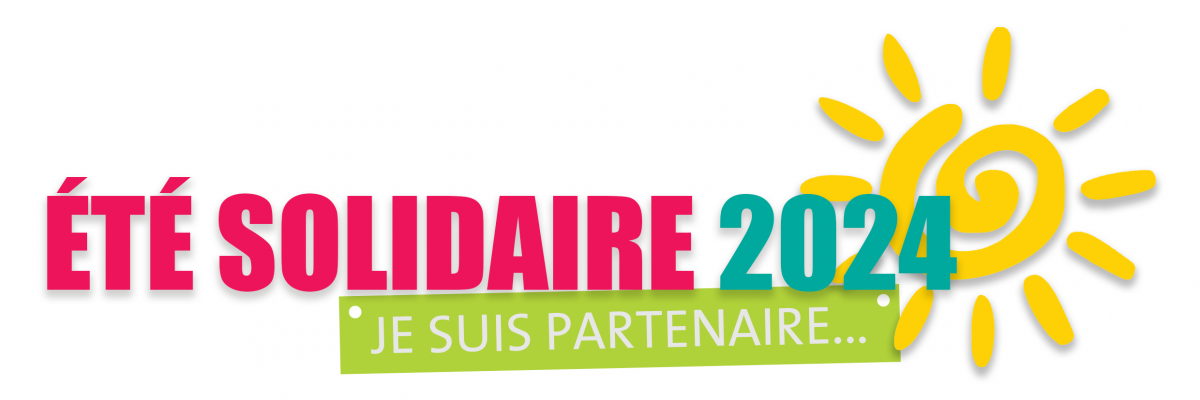 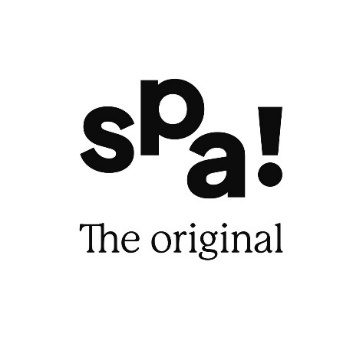 ÉTÉ SOLIDAIRE 2024FORMULAIRE DE CANDIDATURE